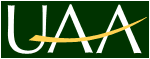 Phlebotomist Occupational Endorsement ProgramEducational EffectivenessAssessment PlanVersion 4.0Adopted byThe Medical Laboratory Science facultyReviewed with curriculum changes by the Academic Assessment Committee as an information item 11/17/17Reviewed by the Faculty Senate as an information item 12/1/17Reviewed by the Academic Assessment Committee as an information item 3/6/15Reviewed by the Faculty Senate as an information item 4/2/15Table of ContentsMission Statement	3Program Introduction	3Assessment Process Introduction	3OEC Phlebotomist Program Outcomes	3Table 1: Association of Assessment Measures to Program Outcomes	4Assessment Measures	5Table 2: Program Outcomes Assessment Measures and Administration	5Assessment Implementation & Analysis for Program Improvement	6General Implementation Strategy	6Method of Data Analysis and Formulation of Recommendations for Program Improvement	6Modification of the Assessment Plan	6Appendix A:  Employer Survey	7Appendix B:  Recent Graduate Survey	9Appendix C: Practicum Task Evaluation	11Appendix D:  Practicum Professional Evaluation……..…………………………………………………………………....................16Appendix E:  Registry Exams	18Mission StatementThe mission of the Medical Laboratory Science Department is to graduate competent and ethical clinical laboratory professionals with the knowledge and the skills for career entry. It is also the department’s mission to prepare graduates for leadership roles in the clinical laboratory and professional organizations and to instill an understanding of the need for maintaining continuing competency in a rapidly changing and dynamic profession.Program IntroductionPhlebotomists are a much needed health occupation in Alaska as in the rest of the United States. The necessity for quality specimen collection and specimen preparation before testing is paramount to producing quality results for the most accurate diagnosis and treatment of patients.  In an effort to meet the needs of healthcare industry in both quantity and quality of workers in this field, the Medical Laboratory Science Department has developed the Occupational Endorsement Certificate Phlebotomist Program.  The curriculum provides students with the knowledge and skills required for entry-level phlebotomist.  The program is offered on-campus and by distance delivery to meet the needs of Anchorage and rural Alaska. Graduates are eligible to sit national certification exams however being awarded an OEC Phlebotomist is not contingent upon passing the certification exam. Those graduates that choose to become certified most often take the ASCP Board of Certification (BOC) exam. Assessment Process IntroductionThe assessment plan defines the expected outcomes for the Occupational Endorsement Certificate Phlebotomist.  The occupational endorsement certificates were approved by the Undergraduate Academic Board in 2006.  Multiple tools have been developed to assess the cognitive, psychomotor and affective domains of the program.The development of the outcomes was accomplished in part by faculty review of the National Accrediting Agency for Clinical Laboratory Sciences (NAACLS) standards for approval of educational programs and the American Society for Clinical Pathology (ASCP), content guidelines for certification of phlebotomy technician. In addition, faculty collaborated with members of clinical facilities in Alaska to determine staffing needs by job description and skill level.  Methods used to obtain information from the community were the Community Needs Assessment Survey, input from the Advisory Board, input from the Education Coordinators, and the Focus Group discussions from University / Industry Allied Health Forums (April, 2003 and May 2006).Due to the small sample size a running 3 year average will be reported annually. The faculty met and accepted the outcomes and assessment processes on January 23, 2015OEC Phlebotomist Program OutcomesAt the completion of this program, students are able to:Demonstrate entry-level competencies for phlebotomist including:Select the appropriate site and demonstrate the proper technique for collecting, handling and processing blood and non-blood specimens.Adhere to infection control and safety policies and proceduresIdentify factors that affect specimen collection procedures and test results and take appropriate actions.Perform point-of-care testing according to standard operating procedures.Recognize legal implications when interacting with patients, peers, other health care personnel and the public.Demonstrate professional conduct, stress management, interpersonal and communication skills with patients, peers and other health care personnel and the public.Act upon individual needs for continuing education as a function of growth and maintenance of professional competence.Recognize opportunities for professional development with the laboratory.Table 1: Association of Assessment Measures to Program Outcomes0 = Measure is not used to measure the associated outcome.1 = Measure is used to measure the associated outcome.Assessment MeasuresA description of the measures used in the assessment of the program outcomes and their implementation are summarized in Table 2 below.  The measures and their relationships to the program outcomes are listed in Table 1, above.  There is a separate appendix for each measure that shows the measure itself and describes its use and the factors that affect the results.Table 2: Program Outcomes Assessment Measures and AdministrationAssessment Implementation & Analysis for Program ImprovementGeneral Implementation StrategyTraining in phlebotomy has taken place at UAA for more than 20 years. In May of 2006, an occupational endorsement certificate program was approved in phlebotomy. Employer and graduate surveys were developed and will be administered semi-annually. Certification exam scores, task objective scores and core ability scores will be compiled annually and reported as a running three-year average due to the small sample size.Method of Data Analysis and Formulation of Recommendations for Program Improvement and Excel will be used for data analysis. The data will be compiled annually and a report will be written. The annual number of graduates from the on-campus phlebotomy program is limited due to the space limitations of the UAA classroom and student laboratory and the limited number of clinical sites for student practicums. Although classroom space does not limit the distance delivered program, finding clinical sites and mentors has limited enrollment in.  Due the small sample size, a running 3 year average will be used. The assessment coordinator and faculty will meet to review the data.  This meeting should result in recommendations for program changes that are designed to enhance performance relative to the program’s outcomes.  The results of the data collection, an interpretation of the results, and the recommended programmatic changes will be used to complete the Assessment Survey administered by the Office of Academic Affairs.  A plan for implementing the recommended changes, including advertising the changes to all the program’s stakeholders, will also be completed at this meeting.  Any changes will be discussed with the Program’s Advisory Board and Education Coordinators during the August meeting prior to start of school year. The proposed programmatic changes may be any action or change in policy that the faculty deems as being necessary to improve performance relative to the program’s outcomes.  Recommended changes should also consider workload (faculty, staff, and students), budgetary, facilities, and other relevant constraints.  Changes may include:  Changes in course content, scheduling, sequencing, prerequisites, delivery methods, etc.Changes in faculty/staff assignmentsChanges in advising methods and requirementsAddition and/or replacement of equipmentChanges to facilitiesModification of the Assessment PlanThe faculty, after reviewing the collected data and the processes used to collect it, may decide to alter the assessment plan.  Changes may be made to any component of the plan, including the objectives, outcomes, assessment tools, or any other aspect of the plan.  The changes are to be approved by the faculty of the program.  The modified assessment plan is to be forwarded to the director’s office and the Office of Academic Affairs.Appendix A:  Employer SurveyMeasure Description:The employer survey asks employers to evaluate their employees who have graduated from UAA for performance and professional capabilities.  Additionally, employers are asked about staffing needs in their facility.  A sample of the survey instrument is included on the following page.Employers of our graduates are clinical and reference laboratories and subregional clinics who hire certified phlebotomists.Factors that affect the collected data:Factors that need to be taken into consideration when analyzing the data follow.  Response rateSample sizePersonal bias when answering narrative questionsHow to interpret the data:Questions 2 – 4 provide information on the quality of education provided by UAA.  Question 6 gives our program informal information on community needs.Sample Survey.A sample survey is provided on the next page.  Tabulating and Reporting Results:The survey is designed by the faculty.  The assessment coordinator sends the survey.  Laboratory personnel complete the survey.  The assessment coordinator receives the surveys, analyzes the data, writes the report and reviews the results with the program faculty.OutcomeDemonstrate entry-level competencies for phlebotomy technicians (OEC Phlebotomist) Select the appropriate site and demonstrate the proper technique for collecting, handling and processing blood and non-blood specimens. Adhere to infection control and safety policies and procedures. Identify factors that affect specimen collection procedures and test results and take appropriate actions.Perform point-of-care testing according to standard operating procedures. Recognize legal implications when interacting with patients, peers, other health care personnel and the public. Benchmark: average Likert Score: not met <3, met 3-4, exceeded >4.UNIVERSITY OF ALASKA AORAGEMEDICAL LABORATORY SCIENCE DEPARTMENTOEC PHLEBOTOMIST PROGRAMEMPLOYER SURVEY FACILITY _____________________________ DATE______________________Appendix B:  Recent Graduate SurveyMeasure Description:The recent graduate survey asks students who have graduated from the UAA OEC Phlebotomist to provide their current employment status and evaluate their readiness for employment after 6 months in the workplace.  Additionally, students are asked about their continuing education activities and membership in professional organizations.  A sample of the survey instrument is included on the following page.Factors that affect the collected data:Factors that need to be taken into consideration when analyzing the data follow.  Response rateSample sizeGraduates may move from Alaska.How to interpret the data:Questions 1, 4, and 5 provide information on the employment activities of recent graduates.  Questions 2 – 4 give us information on level of commitment to the profession after graduation.  Questions 7 – 9 provide the Program information on the quality of education received at UAA relative to readiness for the workplace.Maintaining contact with our recent graduates allows us to administer this survey more effectively.Sample Survey.A sample survey is provided on the next page.  Tabulating and Reporting ResultsThe survey is designed by the faculty.  The assessment coordinator sends the survey to recent graduates, tabulates the results and writes the report for faculty review. OutcomeRecognize opportunities for professional development with the laboratory.Act upon individual needs for continuing education as a function of growth and maintenance of professional competence.Benchmark: not met <50% of graduates that responded to the survey have not participated in continuing education, met 51-70% of respondents participated in continuing education, exceeded >70% of respondents have participated in continuing education. UNIVERSITY OF ALASKA AORAGEMEDICAL LABORATORY TECHNOLOGY DEPARTMENTGRADUATE STUDENT SURVEYSTUDENT:  ____________________________ YEAR GRADUATED:  _________ DATE:  ________PROGRAM: 			Phlebotomy 		  DELIVERY METHOD:   	On-Campus		Distance Appendix C: Practicum Task EvaluationTool Description:Clinical trainers observe the student’s performance and complete the Task Objective forms during the student practicums.  The students are evaluated on their ability to perform specific tasks in each area of their clinical rotation. The scores are based on a student’s terminal performance of the task being graded and reflect entry-level competence.  The scores from this evaluation are incorporated into the final grade of the practicum.Factors that affect the collected data:Factors that need to be taken into consideration when analyzing the data follow.  Scoring is somewhat subjectiveStudents are aware of impact of scoring on their UAA practicum gradeHow to interpret the data:Criteria are provided for clinical trainers for scoring, this helps to reduce any subjectivity or bias. The information provides the program with data to assess the cognitive and psychomotor skills taught in the prerequisite courses for MEDT A195A Phlebotomy Practicum to determine if students are adequately prepared for their clinical training. The data also assesses entry-level competencies on students graduating from the program.Sample Evaluation.A sample evaluation and criteria for scoring are provided on the next 3 pages.  Tabulating and Reporting Results:The evaluation is designed by the faculty.  The evaluation is part of the practicum folder that the students take to their practicum sites.  The clinical trainers complete the evaluation. The Practicum Coordinator receives the scores and inputs them into the gradebook on Blackboard. The Practicum Coordinator exports the gradebook and the Assessment Coordinator analyzes the data, writes the assessment report and reviews the report with the faculty who provide recommendations for improvement.OutcomeDemonstrate entry-level competencies for phlebotomy technicians (OEC Phlebotomist) Select the appropriate site and demonstrate the proper technique for collecting, handling and processing blood and non-blood specimens. Adhere to infection control and safety policies and procedures. Identify factors that affect specimen collection procedures and test results and take appropriate actions within predetermined limits when applicable.Perform point-of-care testing according to standard operating procedures. Recognize legal implications when interacting with patients, peers, other health care personnel and the public. Benchmark: program average for task objectives: not met <3 below average to unacceptable performance; met 3-4 average performance; exceeded >4above average to outstanding performance.University of Alaska AnchorageMedical Laboratory ScienceCore Abilities and Task Assessment GuideOEC PhlebotomistClinical Rotation Grading CriteriaThe grading criterion for the clinical rotation consists of technical task completion, evaluation of the student’s professional capabilities, and a written exam. The written exam is administered by the Practicum Coordinator at the University of Alaska Anchorage.Student Task ListThe clinical trainer monitors the checklist for completion and performance of technical tasks. The task lists are a general outline of the tasks that a student should have the opportunity to discuss, observe and/or perform during clinical rotations. The task evaluation should be based on the terminal performance (not grading students the first time they perform a task).  Additionally, the students’ performance should be evaluated based on the expectations of performance of an entry level employee.Technical tasks are evaluated according to the following criteria:Levels of Achievement Only tasks that are performed should be scored Performed (P) – Student has performed the process under the direction of the clinical trainer. The student’s terminal performance meets the level of competency required by the laboratory for that task or process.Discussed (D) – Process was discussed, principle explained, and the student acknowledges an understanding of the process or principle.Observed (O) – Process has been performed and demonstrated by personnel at the facility. Student has observed the demonstration and has been allowed to ask questions as needed. The student acknowledges an understanding of the process or principle by verbally explaining the process and principle back to their clinical trainer.Core AbilitiesTo assist students in developing the professional behaviors the Medical Laboratory Science faculty at UAA have developed “Core Abilities” and associated behavior criteria. Students’ core abilities are evaluated by faculty after they complete their first semester of 200-level MEDT courses. The MLS faculty meet with the student to discuss the evaluation and provide recommendations for improvement. Students must receive a score of 3 or higher on the Developing Level Criteria in order to progress in the program. Clinical trainers assess the students’ professional behavior during the clinical experience. The Core Abilities Assessment is a tool for evaluating the professional behavioral aspects of a student during their clinical rotations. Clinical trainers should review the attribute and associated behaviors as listed on the assessment form and determine the student’s performance. If a student performs well in most situations the instructor should check the “Yes” box; if a student performs  poorly or inconsistently, the instructor should check the “No” box. The assessment should be based on behaviors observed during the rotation and a single instance of poor behavior would not generally warrant a negative evaluation. However, any egregious violation of safety policies, patient confidentiality disclosure, falsifying data or similar serious infractions should be noted immediately. The Core Abilities Assessment includes attributes in the following areas:Students must demonstrate satisfactory behaviors in each of the five critical core abilities (listed at the top of the form) in order to pass the practicum. Any “No” score in this section should be documented and the UAA Practicum Instructor notified.“Yes” scores on the remainder of the form will enhance the student’s practicum grade.There should be a separate Core Abilities Assessment for each of the following rotations: Phlebotomy/ProcessingCore LabTransfusion ServicesMicrobiologyPhlebotomy and ProcessingEvaluation Key for Tasks that are performed:Given the necessary equipment, supplies, and directions, the student will discuss, observe and/or perform the following:Instrumentation used for trainingAppendix D:  Practicum Professional EvaluationMeasure Description:Clinical trainers complete the Core Abilities Assessment during the student practicums. The assessment tool was revised by program faculty with input from the clinical trainers in 2010 to clarify and reduce the number of outcomes assessed.  The outcomes relate to the affective domain of the student while in practicum.  The students are evaluated in the following areas:  commitment to learning, interpersonal skills, communication skills, effective use of time and resources, use of constructive feedback, problem solving and critical thinking and professionalism. A sample evaluation is provided on the next page.  Factors that affect the collected data: Scoring is somewhat subjectiveStudents are aware of impact of scoring on their UAA practicum gradeInterrater reliabilityHow to interpret the data:	Criteria are provided for clinical trainers for scoring, this helps to reduce subjectivity or bias.  The information provides the Program with data to assess the quality of education in the affective domain. Students must receive a “yes” score on the first 5 attributes in order to pass practicum.  Students receive a grade of 70% for a “yes” on the first five attributes. Scoring “yes” on the additional attributes increases their grade.  	The evaluation is designed by the faculty and is part of the practicum notebook that the students take to their clinical sites.  The clinical trainers complete the evaluation.  The practicum coordinator reviews the results with the student and provides each student’s average score to the assessment coordinator. The assessment coordinator computes the average score for all students evaluated during the assessment period and reports the three-year running average. The average scores are used to assess the following outcome: OutcomeDemonstrate professional conduct, stress management, interpersonal communication skills with patients, peers and other health care personnel and the public recognizing possible legal implications. Benchmark- program average on core abilities assessment-not met <70%; met 70-85%; exceeded >85%Core Abilities Assessment - PhlebotomyStudent:    __________________________________________ Rotation________________________________________________Attributes 1 – 5 are critical areas for preparation for the workplace.  Students must demonstrate positive behavior in each of these in order to pass practicum.Additional attributes which are important in preparing the student for the workplace.  Positive behavior in these will enhance the core abilities portion of the practicum grade.	_________________________________________________	Student Signature/Date				Appendix E:  REGISTRY EXAMSMeasure Description:This tool will include results from national registry exams taken by students post-graduation from the UAA OEC Phlebotomist Program.  The exam included in the report will be the American Society of Clinical Pathologists (ASCP) Board of Certification.  The exam results are broken down by discipline and will allow the program to target course specific areas for improvement.Factors that affect the collected data:Factors that need to be taken into consideration when analyzing the data follow.  A student may not give permission for the Program to have results.Students may miss or mislabel the school code when completing registry exam applicationsSample sizeHow to interpret the data:Registry exam results provide the program with the student’s total score plus the national average for that particular testing period.  The same information is broken down into content areas. The information will be collected annually and reported as a running three- year average due the small sample size.   The program average will be compared to national average for the same testing period. Tabulating and Reporting Results:The exams are designed and administered by the certifying agencies.  The program director receives the exam results and provides the assessment coordinator with annual program and national averages.  The assessment coordinator analyzes and reports the information for use in faculty outcomes review.OutcomeDemonstrate entry-level competencies for phlebotomy technicians (OEC Phlebotomist) Select the appropriate site and demonstrate the proper technique for collecting, handling and processing blood and non-blood specimens. (Content Area: Specimen Collection and Specimen Processing and Handling)Recognize and adhere to infection control and safety policies and procedures. (Content Area: Laboratory Operations)Demonstrate an understanding of test requisitioning. (Content Area: Laboratory Operations)Identify factors that affect specimen collection procedures and test results and take appropriate actions within predetermined limits when applicable. (Content Area: Specimen Collection, Non-blood Specimens and Specimen Processing and Handling)Perform point-of-care testing according to standard operating procedures. (Content Area: Point-of Care Testing)Benchmark: program average for total score and scores on the content areas compared to national average: not met UAA >50 points lower national average; met UAA = national average; exceeded UAA > 50 points higher than national average.Employer SurveyRecent Graduate SurveyCertification ExamTask ObjectivesScore from PracticumCore Abilities Score from PracticumDemonstrate entry-level competencies for phlebotomist including:Select the appropriate site and demonstrate the proper technique for collecting, handling and processing blood and non-blood specimens.Adhere to infection control and safety policies and procedures.Identify factors that affect specimen collection procedures and test results and take appropriate actions.Perform point-of-care testing according to standard operating procedures.Recognize legal implications when interacting with patients, peers, other health care personnel and the public.10110Demonstrate professional conduct, stress management, interpersonal and communication skills with patients, peers and other health care personnel and the public.10001Recognize opportunities for professional development within the laboratory.Act upon individual needs for continuing education as a function of growth and maintenance of professional competence.01000ToolDescriptionFrequency/ Start DateCollection MethodAdministered byEmployer SurveySurvey sent to Laboratory Managers in AlaskaSent 6 months post-graduation, compiled annually.Self-reportMLS DepartmentRecent Graduate SurveySurvey sent to recent program graduatesSent 6 months post-graduation, compiled annually.Self-reportMLS DepartmentCertification ExamNational exams for certificationCompiled Annually and reported as 3 year running averageElectronic Report of Scaled ScoresASCP Task Objectives Evaluation FormEvaluation forms completed by clinical site trainersCompiled annually and reported as a 3-year running averageObservation1-5 Likert ScalePracticum SitesCore Abilities Evaluation FormEvaluation forms completed by clinical site trainersCompiled annually and reported as a 3-year running averageObservation1-5 Likert ScalePracticum SitesDuring the past year have you hired graduates of the UAA Phlebotomy Program?Yes ____                  No   ____In your opinion, how well did the UAA Phlebotomy Program prepare the student for entry-level employment at your facility?____ Well Prepared____ Prepared____ Not Prepared____ NAIn your opinion, which areas of the curriculum need improvement?Does this graduate have the professional capabilities required for their current position?Yes____ No_____ NA _____Comments:Would you hire other graduates from the UAA Phlebotomy Program?Yes____ No____Is the Medical Laboratory Science Department at UAA meeting your current staffing needs?Yes____ No____Comments:Additional CommentsSince graduating from the program, have you:___   Worked in the field:    Other job: ___________________   Returned to School; Where     ___________________   Other ___________________________________What laboratory professional organization (s) do you belong to?None____    ASCP______ ASCLS_____ CLSA____ ____Have you participated in continuing education during previous six months?Yes_____ No______Have provided continuing education for your peers during the last six months?Yes_____ No_____Are you currently employed?Yes ____    No ____Please list places of employment.Name                _________________________________________Job Title           _________________________________________Address            _________________________________________                         _________________________________________Name                _________________________________________Job Title           _________________________________________Address            _________________________________________                         _________________________________________How do you feel the program prepared you for employment?____ Well Prepared____ Prepared____ Not PreparedWhat areas of the curriculum were strongest?What areas of the curriculum were weakest?Strongest:Weakest:What areas of the curriculum were not applicable (if any) to your current position?Other commentsEExceptionalStudent performs independently after proper instruction and orientation; shows initiative and rarely needs to consult with trainers. Tasks are performed essentially error-free.AAcceptableThis is the expected performance of an entry- level tech after instruction and orientation. Manuals and other resources may occasionally be used and students may need to consult trainers occasionally for clarification but otherwise should be able to perform independently. UUnacceptablePerformance is below that of entry- level tech after orientation and instruction. Frequent consultation with trainers is required and errors are noted after repeated attempts to remediate. Any violation of ethics, safety or patient privacy rules would be another reason for this evaluation. This score must be documented and the UAA practicum coordinator consultedNANot assessedTask not performed in lab, no samples available etc.Professional demeanorCommunication skillsFollowing policies and proceduresInterpersonal skillsTechnical competenceEffective use of time and resourcesCommitment to learningUse of constructive feedbackProblem solvingWorkplace responsibilities	EExceptionalStudent performs independently after proper instruction and orientation; shows initiative and rarely needs to consult with trainers. Tasks are performed essentially error-free.AAcceptableThis is the expected performance of an entry- level tech after instruction and orientation. Manuals and other resources may occasionally be used and students may need to consult trainers occasionally for clarification but otherwise should be able to perform independently. UUnacceptablePerformance is below that of entry- level tech after orientation and instruction. Frequent consultation with trainers is required and errors are noted after repeated attempts to remediate. Any violation of ethics, safety or patient privacy rules would be another reason for this evaluation. This score must be documented and the UAA practicum coordinator consultedNANot assessedTask not performed in lab, no samples available etc.TaskLevel of AchievementEvaluationEvaluationEvaluationEvaluationTrainer’s InitialsDateOrientation to the lab and safety equipment/procedures.ObserveNot scoredNot scoredNot scoredNot scoredRecognize and adhere to infection control practices of the clinical facility.PerformEAUNARecognize and adhere to safety practices of the clinical facility.PerformEAUNADemonstrates proper procedures for patient and specimen identification.PerformEAUNADemonstrate the proper technique for performing venipunctures by successfully completing blood collectionPerformEAUNADemonstrate the proper technique for performing skin punctures by successfully completing blood collectionPerformEAUNASelect the appropriate equipment, supplies and containers for collection of blood and non-blood specimens.PerformEAUNAEmploy the correct order of draw when collecting blood specimens.PerformEAUNADemonstrate the ability to apply age specific practices and techniques.PerformEAUNAPerform or observe special collections (bleeding time, Blood Bank, blood cultures etc.) as applicable to site.Perform / ObserveEAUNAPerform or observe Point-of–care testing as applicable to sitePerform / ObserveEAUNADemonstrate an understanding of test requisitioning, data entry, receiving specimens and printing labels, collection lists and reports .May be observation onlyPerform / ObserveEAUNAIdentify factors (e.g. IVs, timed collections etc.) that affect specimen collection procedures and test results and take appropriate actionsPerformEAUNAReceive and process specimens correctly for in-house and reference lab testing.PerformEAUNAPrepare satisfactory blood filmPerformEAUNADistribute specimens to the appropriate testing area.PerformEAUNAPerform appropriate packaging and labeling for shipping of specimens for reference lab testing.PerformEAUNAPerform (or observe) entering results and documentation of reference lab testing.Perform / ObserveEAUNADiscuss the impact of proper professional conduct including legal and forensic procedures when interacting with patients, peers and other healthcare workers DiscussNot scoredNot scoredNot scoredNot scoredOther Phlebotomy or Processing  procedures: (list)Instrument/ MethodsInstrument used for trainingCentrifuge(s)Point-of-care Analyzers (located in the lab)Other (please list)Core AbilityDemonstrates BehaviorYesNo1.  Maintains Professional demeanor in routine and stressful situationsExamples:  Appropriate handling of unexpected changes, appropriate responses to trainers and co-workers, professional interaction with patients and other healthcare team members, admits error or mistakes, seeks assistance in difficult situations2.  Follows procedures without shortcuts and practicum site policiesExamples:  does not deviate from established policies & procedures, questions are directed to the appropriate person, shows attention to detail, is compliant with HIPAA3.  Demonstrates technical competenceExamples:  Able to perform tasks with minimal or no assistance, appropriate use of procedure manuals and reference materials for testing, displays confidence after instruction4.  Demonstrates appropriate problem-solving skills with trainer assistance (recognizes technical problem, clearly communicates to trainer, identifies process for resolution, applies process)5.  Understands basic English necessary for the technical field (verbal and written instructions)Core AbilityDemonstrates BehaviorYesNo6.  Demonstrates interpersonal and teamwork skillsExamples:  functions well with others in the clinical setting, helps others willingly, respects cultural and age differences in others, recognizes impact of non-verbal communication, restates or clarifies messages7.  Performs assigned tasks in a timely manner and demonstrates the ability to multitask8.  Seeks unsolicited tasks when assigned work is completed or uses downtime for studying9.  Uses proper telephone etiquette – critical value calls, inquiries on results, test add-ons, etc.  (mark N/A if student is not allowed to use the telephone)10.  Demonstrates appropriate problem-solving skills without trainer assistance (recognizes technical problem, clearly communicates to trainer, identifies process for resolution, applies process)11.  Demonstrates commitment to learning:Seeks learning experiences in addition to assigned tasksAsks relevant questionsSeeks outside resources to fill gaps in knowledge11.  Demonstrates commitment to learning:Seeks learning experiences in addition to assigned tasksAsks relevant questionsSeeks outside resources to fill gaps in knowledge11.  Demonstrates commitment to learning:Seeks learning experiences in addition to assigned tasksAsks relevant questionsSeeks outside resources to fill gaps in knowledge11.  Demonstrates commitment to learning:Seeks learning experiences in addition to assigned tasksAsks relevant questionsSeeks outside resources to fill gaps in knowledge12.  Demonstrates appropriate response to constructive criticismSeeks constructive criticism and integrates feedback from clinical trainerAssesses own performance accuratelyDevelops a plan of action in response to feedbackMoves forward when mistakes are made12.  Demonstrates appropriate response to constructive criticismSeeks constructive criticism and integrates feedback from clinical trainerAssesses own performance accuratelyDevelops a plan of action in response to feedbackMoves forward when mistakes are made12.  Demonstrates appropriate response to constructive criticismSeeks constructive criticism and integrates feedback from clinical trainerAssesses own performance accuratelyDevelops a plan of action in response to feedbackMoves forward when mistakes are made12.  Demonstrates appropriate response to constructive criticismSeeks constructive criticism and integrates feedback from clinical trainerAssesses own performance accuratelyDevelops a plan of action in response to feedbackMoves forward when mistakes are made12.  Demonstrates appropriate response to constructive criticismSeeks constructive criticism and integrates feedback from clinical trainerAssesses own performance accuratelyDevelops a plan of action in response to feedbackMoves forward when mistakes are made13.  Workplace responsibilities:Arrives on time for practicum rotations and begins work promptlyFollows procedures for reporting absencesLeaves work area clean, neat, and with supplies/reagents replenishedInforms clinical trainer with leaving work area13.  Workplace responsibilities:Arrives on time for practicum rotations and begins work promptlyFollows procedures for reporting absencesLeaves work area clean, neat, and with supplies/reagents replenishedInforms clinical trainer with leaving work area13.  Workplace responsibilities:Arrives on time for practicum rotations and begins work promptlyFollows procedures for reporting absencesLeaves work area clean, neat, and with supplies/reagents replenishedInforms clinical trainer with leaving work area13.  Workplace responsibilities:Arrives on time for practicum rotations and begins work promptlyFollows procedures for reporting absencesLeaves work area clean, neat, and with supplies/reagents replenishedInforms clinical trainer with leaving work area13.  Workplace responsibilities:Arrives on time for practicum rotations and begins work promptlyFollows procedures for reporting absencesLeaves work area clean, neat, and with supplies/reagents replenishedInforms clinical trainer with leaving work area